CORSO DI LAUREA MAGISTRALE INTERCLASSE IN SCIENZE E TECNICHE DELLO SPORT                     E DELLE ATTIVITÀ MOTORIE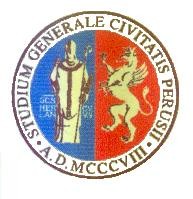 PREVENTIVE E ADATTATE                LM 68     ANNO ACCADEMICO 2023-2024 II ANNO II SEMESTRE9-1010-1111-1212-1313-1413-1414-1515-1616-1717-1817-1817-18LUNEDÌRIEDUCAZIONE DELL’APPARATO LOCOMOTORE NELLO SPORTIVO MOD. PREVENZIONE E RIEDUCAZIONE NELLA TRAUMATOLOGIA DELLO SPORT (6 CFU)          PROF. PIERLUIGI ANTINOLFIAula 5 edificio B piano -2 Polo Didattico Ospedale SilvestriniINIZIO LEZIONI 04 marzo 2024RIEDUCAZIONE DELL’APPARATO LOCOMOTORE NELLO SPORTIVO MOD. PREVENZIONE E RIEDUCAZIONE NELLA TRAUMATOLOGIA DELLO SPORT (6 CFU)          PROF. PIERLUIGI ANTINOLFIAula 5 edificio B piano -2 Polo Didattico Ospedale SilvestriniINIZIO LEZIONI 04 marzo 2024RIEDUCAZIONE DELL’APPARATO LOCOMOTORE NELLO SPORTIVO MOD. PREVENZIONE E RIEDUCAZIONE NELLA TRAUMATOLOGIA DELLO SPORT (6 CFU)          PROF. PIERLUIGI ANTINOLFIAula 5 edificio B piano -2 Polo Didattico Ospedale SilvestriniINIZIO LEZIONI 04 marzo 2024RIEDUCAZIONE DELL’APPARATO LOCOMOTORE NELLO SPORTIVO MOD. PREVENZIONE E RIEDUCAZIONE NELLA TRAUMATOLOGIA DELLO SPORT (6 CFU)          PROF. PIERLUIGI ANTINOLFIAula 5 edificio B piano -2 Polo Didattico Ospedale SilvestriniINIZIO LEZIONI 04 marzo 2024MARTEDÌTEORIA, TECNICA E DIDATTICA DELL’ATTIVITÀ SPORTIVA MOD. SPORT E AMBIENTE (2 CFU) PROF.SSA PAOLA GIGLIOTTIAula 4 CDS Scienze MotorieDATA LEZIONE: 21 maggio 2024TEORIA, TECNICA E DIDATTICA DELL’ATTIVITÀ SPORTIVA MOD. SPORT E AMBIENTE (2 CFU) PROF.SSA PAOLA GIGLIOTTIAula 4 CDS Scienze MotorieDATA LEZIONE: 21 maggio 2024TEORIA, TECNICA E DIDATTICA DELL’ATTIVITÀ SPORTIVA MOD. SPORT E AMBIENTE (2 CFU) PROF.SSA PAOLA GIGLIOTTIAula 4 CDS Scienze MotorieDATA LEZIONE: 21 maggio 2024TEORIA, TECNICA E DIDATTICA DELL’ATTIVITÀ SPORTIVA MOD. SPORT E AMBIENTE (2 CFU) PROF.SSA PAOLA GIGLIOTTIAula 4 CDS Scienze MotorieDATA LEZIONE: 21 maggio 2024PROGRAMMAZIONE DELLA PREPARAZIONE ATLETICA NELLE DISCIPLINE SPORTIVE PROF. ENRICO GUERRA (10 CFU)Aula 4 CDS Scienze MotorieINIZIO LEZIONI 5 marzo 2024PROGRAMMAZIONE DELLA PREPARAZIONE ATLETICA NELLE DISCIPLINE SPORTIVE PROF. ENRICO GUERRA (10 CFU)Aula 4 CDS Scienze MotorieINIZIO LEZIONI 5 marzo 2024PROGRAMMAZIONE DELLA PREPARAZIONE ATLETICA NELLE DISCIPLINE SPORTIVE PROF. ENRICO GUERRA (10 CFU)Aula 4 CDS Scienze MotorieINIZIO LEZIONI 5 marzo 2024PROGRAMMAZIONE DELLA PREPARAZIONE ATLETICA NELLE DISCIPLINE SPORTIVE PROF. ENRICO GUERRA (10 CFU)Aula 4 CDS Scienze MotorieINIZIO LEZIONI 5 marzo 2024PROGRAMMAZIONE DELLA PREPARAZIONE ATLETICA NELLE DISCIPLINE SPORTIVE PROF. ENRICO GUERRA (10 CFU)Aula 4 CDS Scienze MotorieINIZIO LEZIONI 5 marzo 2024PROGRAMMAZIONE DELLA PREPARAZIONE ATLETICA NELLE DISCIPLINE SPORTIVE PROF. ENRICO GUERRA (10 CFU)Aula 4 CDS Scienze MotorieINIZIO LEZIONI 5 marzo 2024MERCOLEDÌPROGRAMMAZIONE DELLA PREPARAZIONE ATLETICA NELLE DISCIPLINE SPORTIVE      PROF. ENRICO GUERRA (10 CFU)Aula 4 CDS Scienze MotoriePROGRAMMAZIONE DELLA PREPARAZIONE ATLETICA NELLE DISCIPLINE SPORTIVE      PROF. ENRICO GUERRA (10 CFU)Aula 4 CDS Scienze MotoriePROGRAMMAZIONE DELLA PREPARAZIONE ATLETICA NELLE DISCIPLINE SPORTIVE      PROF. ENRICO GUERRA (10 CFU)Aula 4 CDS Scienze MotoriePROGRAMMAZIONE DELLA PREPARAZIONE ATLETICA NELLE DISCIPLINE SPORTIVE      PROF. ENRICO GUERRA (10 CFU)Aula 4 CDS Scienze MotorieDIRITTO DELL’ORDINAMENTO SPORTIVO (4 CFU)        PROF. ANDREA GALLIAula 4 CDS Scienze MotorieINIZIO 06 marzo 2024DIRITTO DELL’ORDINAMENTO SPORTIVO (4 CFU)        PROF. ANDREA GALLIAula 4 CDS Scienze MotorieINIZIO 06 marzo 2024DIRITTO DELL’ORDINAMENTO SPORTIVO (4 CFU)        PROF. ANDREA GALLIAula 4 CDS Scienze MotorieINIZIO 06 marzo 2024MERCOLEDÌTEORIA, TECNICA E DIDATTICA DELL’ATTIVITÀ SPORTIVA MOD. SPORT E AMBIENTE PROF.SSA PAOLA GIGLIOTTIAula 4 CDS Scienze MotorieDATA LEZIONE: 22 maggio 2024TEORIA, TECNICA E DIDATTICA DELL’ATTIVITÀ SPORTIVA MOD. SPORT E AMBIENTE PROF.SSA PAOLA GIGLIOTTIAula 4 CDS Scienze MotorieDATA LEZIONE: 22 maggio 2024TEORIA, TECNICA E DIDATTICA DELL’ATTIVITÀ SPORTIVA MOD. SPORT E AMBIENTE PROF.SSA PAOLA GIGLIOTTIAula 4 CDS Scienze MotorieDATA LEZIONE: 22 maggio 2024TEORIA, TECNICA E DIDATTICA DELL’ATTIVITÀ SPORTIVA MOD. SPORT E AMBIENTE PROF.SSA PAOLA GIGLIOTTIAula 4 CDS Scienze MotorieDATA LEZIONE: 22 maggio 2024DIRITTO DELL’ORDINAMENTO SPORTIVO (4 CFU)        PROF. ANDREA GALLIAula 4 CDS Scienze MotorieINIZIO 06 marzo 2024DIRITTO DELL’ORDINAMENTO SPORTIVO (4 CFU)        PROF. ANDREA GALLIAula 4 CDS Scienze MotorieINIZIO 06 marzo 2024DIRITTO DELL’ORDINAMENTO SPORTIVO (4 CFU)        PROF. ANDREA GALLIAula 4 CDS Scienze MotorieINIZIO 06 marzo 2024GIOVEDÌTEORIA, TECNICA E DIDATTICA DELL’ATTIVITÀ SPORTIVA MOD. SPORT E AMBIENTE        PROF.SSA PAOLA GIGLIOTTIAula 4 CDS Scienze MotorieDATA LEZIONE: 23 maggio 2024TEORIA, TECNICA E DIDATTICA DELL’ATTIVITÀ SPORTIVA MOD. SPORT E AMBIENTE        PROF.SSA PAOLA GIGLIOTTIAula 4 CDS Scienze MotorieDATA LEZIONE: 23 maggio 2024TEORIA, TECNICA E DIDATTICA DELL’ATTIVITÀ SPORTIVA MOD. SPORT E AMBIENTE        PROF.SSA PAOLA GIGLIOTTIAula 4 CDS Scienze MotorieDATA LEZIONE: 23 maggio 2024TEORIA, TECNICA E DIDATTICA DELL’ATTIVITÀ SPORTIVA MOD. SPORT E AMBIENTE        PROF.SSA PAOLA GIGLIOTTIAula 4 CDS Scienze MotorieDATA LEZIONE: 23 maggio 2024DIRITTO DELL’ORDINAMENTO SPORTIVO (4 CFU)         PROF. ANDREA GALLIAula 4 CDS Scienze MotorieDIRITTO DELL’ORDINAMENTO SPORTIVO (4 CFU)         PROF. ANDREA GALLIAula 4 CDS Scienze MotorieDIRITTO DELL’ORDINAMENTO SPORTIVO (4 CFU)         PROF. ANDREA GALLIAula 4 CDS Scienze MotorieVENERDÌTEORIA, TECNICA E DIDATTICA DELL’ATTIVITÀ SPORTIVA MOD. SPORT E AMBIENTE   PROF.SSA PAOLA GIGLIOTTIAula 4 CDS Scienze MotorieDATA LEZIONE: 24 maggio 2024TEORIA, TECNICA E DIDATTICA DELL’ATTIVITÀ SPORTIVA MOD. SPORT E AMBIENTE   PROF.SSA PAOLA GIGLIOTTIAula 4 CDS Scienze MotorieDATA LEZIONE: 24 maggio 2024TEORIA, TECNICA E DIDATTICA DELL’ATTIVITÀ SPORTIVA MOD. SPORT E AMBIENTE   PROF.SSA PAOLA GIGLIOTTIAula 4 CDS Scienze MotorieDATA LEZIONE: 24 maggio 2024TEORIA, TECNICA E DIDATTICA DELL’ATTIVITÀ SPORTIVA MOD. SPORT E AMBIENTE   PROF.SSA PAOLA GIGLIOTTIAula 4 CDS Scienze MotorieDATA LEZIONE: 24 maggio 2024TEORIA, TECNICA E DIDATTICA DELL’ATTIVITÀ SPORTIVA MOD. SPORT E AMBIENTE (3 CFU)PROF.SSA ANTONELLA PICCOTTIMese di marzo aula 4 edificio B piano -2 Polo Didattico Ospedale SilvestriniPoi Aula 1 edificio B piano -2 fino al 17 marzoINIZIO 01 MARZO 2024TEORIA, TECNICA E DIDATTICA DELL’ATTIVITÀ SPORTIVA MOD. SPORT E AMBIENTE (3 CFU)PROF.SSA ANTONELLA PICCOTTIMese di marzo aula 4 edificio B piano -2 Polo Didattico Ospedale SilvestriniPoi Aula 1 edificio B piano -2 fino al 17 marzoINIZIO 01 MARZO 2024TEORIA, TECNICA E DIDATTICA DELL’ATTIVITÀ SPORTIVA MOD. SPORT E AMBIENTE (3 CFU)PROF.SSA ANTONELLA PICCOTTIMese di marzo aula 4 edificio B piano -2 Polo Didattico Ospedale SilvestriniPoi Aula 1 edificio B piano -2 fino al 17 marzoINIZIO 01 MARZO 2024